Zápis detí do MŠ na školský rok 2024/2025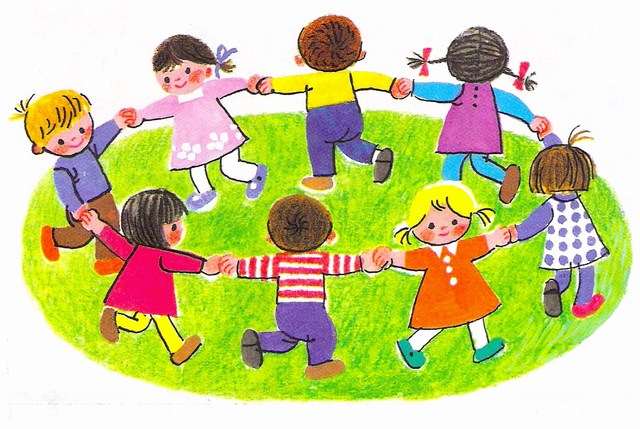 Riaditeľ ZŠ s MŠ Podskalka 58, Humenné oznamuje, že zápis detí do materskej školy na školský rok 2024/2025 bude prebiehať od 2.mája 2024 do 31. mája 2024 v popoludňajších hodinách od 12,30 do 14,00 hod..  Žiadosť na prijatie dieťaťa si môžu zákonní zástupcovia vyzdvihnúť v budove školy alebo stiahnuť na webovej stránke : zspodskalka.edupage.org. Bližšie informácie u riaditeľa ZŠ s MŠ alebo na tel. čísle 0907535166.K zápisu je potrebné priniesť rodný list dieťaťa a občiansky preukaz zákonného zástupcu.Prednostne sa budú prijímať deti :-  pre ktoré je predprimárne vzdelávanie povinné,- ktoré pokračujú v plnení povinného predprimárneho vzdelávania.                                                                    Riad. ZŠ s MŠ :                                                                                                                                                                        Mgr. Norbert Koscelník